В администрации Костромского муниципального района стартовала работа «горячей линии» для членов семей мобилизованных граждан.

«Горячая линия» работает в будние дни с 8.00 до 17.00. Члены семей мобилизованных жителей Костромского муниципального района могут получить консультацию и задать интересующий вопрос по телефону:
(4942) 55-02-02

Также информируем, что действуют федеральные «горячие линии»:
Проконсультироваться со специалистами относительно призыва по мобилизации в России осенью 2022 года можно по телефону 122 
Получить информацию о местонахождении военнослужащих и ответы на вопросы о частичной мобилизации можно по телефонам «горячей линии» Минобороны РФ: 8 (800) 100–77-07; 8 (495) 498–43-54 и 8 (495) 498–34-46.

Достоверная информация по теме призыва собрана на информационном ресурсе «Объясняем.рф» (https://объясняем.рф/). Вопросы о частичной мобилизации можно задать через чат-бот.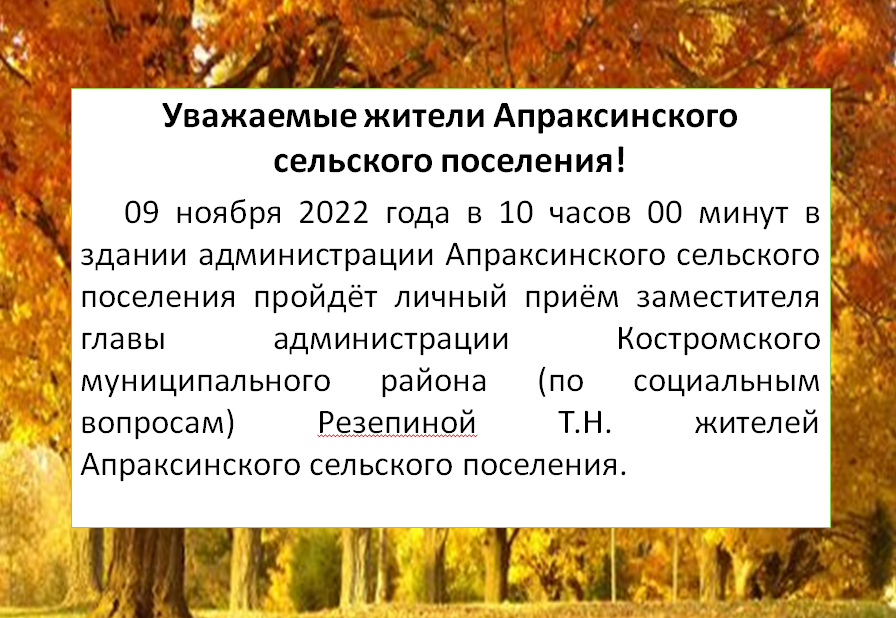 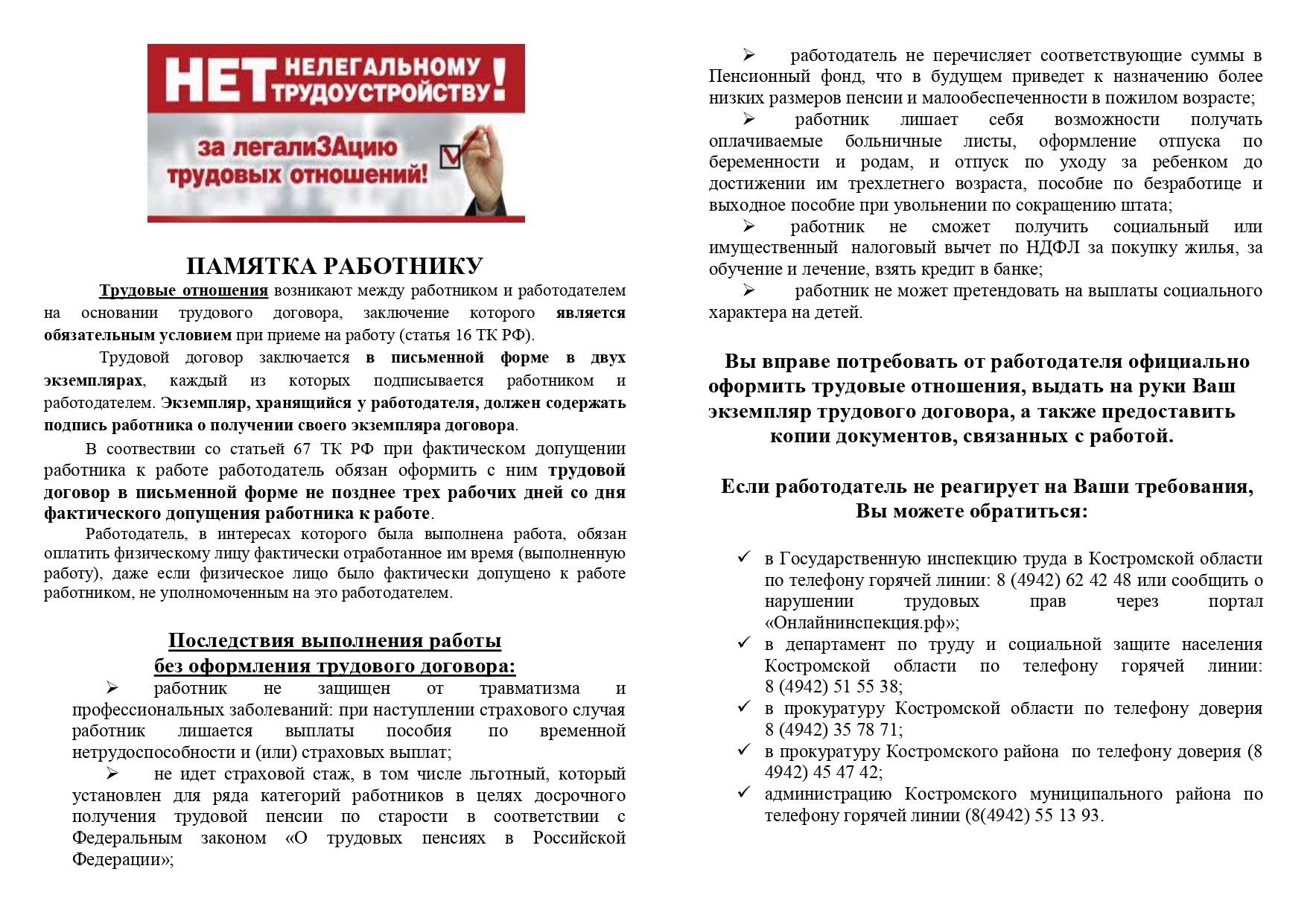 Апраксинский вестникОбщественно — политическая газетаучредитель: Совет депутатов Апраксинского сельского поселенияКостромского муниципального района Костромской областиОбщественно-политическая газета учреждена Советом депутатов Апраксинского сельского поселенияЗарегистрированный первый номер от 06.07.06 г., тираж 10 экз. Адрес издательства п.Апраксино,ул.Молодёжная,дом 18. Тел.643-243